Труба ПП бесшумная канализация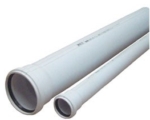 Муфты ПП бесшумная канализация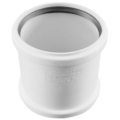 Отводы ПП бесшумная канализация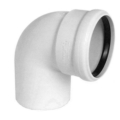 Тройники ПП бесшумная канализация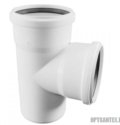 Заглушки ПП бесшумная канализация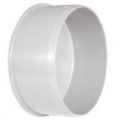 Крест ПП бесшумная канализация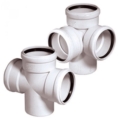 Патрубки ПП бесшумная канализация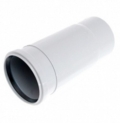 Ревизия ПП бесшумная канализация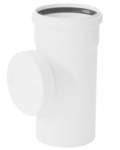 НаименованиеДуЦена (руб.)Труба бесшумная ПП50х25045.00Труба бесшумная ПП50х50058.00Труба бесшумная ПП50х100090.00Труба бесшумная ПП50х2000155.00Труба бесшумная ПП110х250105.00Труба бесшумная ПП110х500152.00Труба бесшумная ПП110х1000245.00Труба бесшумная ПП110х1500350.00Труба бесшумная ПП110х2000400.00Труба бесшумная ПП110х3000630.00
НаименованиеДуЦена (руб.)Муфта бесшумная ПП5030.00Муфта бесшумная ПП11063.00НаименованиеДуЦена (руб.)Отвод бесшумный ПП50х4520.00Отвод бесшумный ПП50х8720.00Отвод бесшумный ПП110х4558.00Отвод бесшумный ПП110х87110.00НаименованиеДуЦена (руб.)Тройник бесшумный ПП50х50х8741.00Тройник бесшумный ПП50х50х4541.00Тройник бесшумный ПП110х110х45105.00Тройник бесшумный ПП110х110х87105.00Тройник бесшумный ПП110х50х4579.00Тройник бесшумный ПП110х50х8779.00НаименованиеДуЦена (руб.)Заглушка бесшумная ПП5012.50Заглушка бесшумная ПП11022.00НаименованиеДуЦена (руб.)Крест 2-х плоскостной левый бесшумный ПП110х110х50х87170.00Крест 2-х плоскостной правый бесшумный ПП110х110х50х87170.00Крест 2-х плоскостной бесшумный ПП110х110х110х87236.00Крест 2-х бесшумный ПП110х110х110х87250.00Крест 2-х бесшумный ПП110х50х50х87202.00Крест одноплос. ПП50х50х50х8762.00Крест одноплос. ПП50х50х50х4565.00Крест одноплос. ПП110х110х50х87130.00НаименованиеДуЦена (руб.)Патрубок компенсационный бесшумный ПП5050.00Патрубок компенсационный бесшумный ПП110105.00Патрубок эксцентрический бесшумный ПП110х5046.00НаименованиеДуЦена (руб.)Ревизия бесшумная ПП110115.00Ревизия бесшумная ПП110115.00